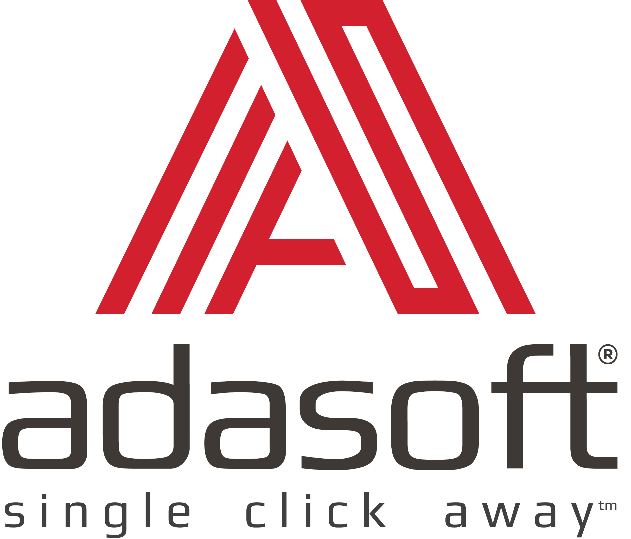 ЗА ВСИЧКИ, КОИТО ИСКАТ ДА НАПРЕДНАТ ПРАКТИЧЕСКИ В СВЕТА НА ЕРП-СИСТЕМИТЕ, СЧЕТОВОДСТВОТО И ОДИТАЕДИН МЕСЕЦ  БЕЗПЛАТНА АКАДЕМИЯ-АДАСОФТ (ОТ 16.09.2019 до 16.10.2019)1. Практическо счетоводство и организация на процесите;2. Одит на финансови отчети;3. ЕРП системи, настройки, използване;На успешно представилите се ще бъде предложен 6 (шест) месечен платен стаж  с възможност за постоянна добре платена работа в софтуерни и одиторски компании.Подаване на CV до 06.09.2019 год;Одобрените по CV кандидати ще бъдат поканени на интервю;Ел.адрес за представяне на CV: radost@ada-soft.bg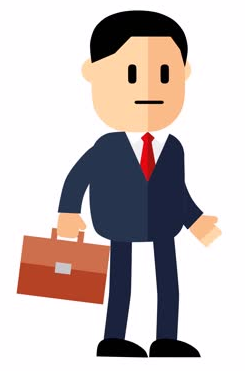 